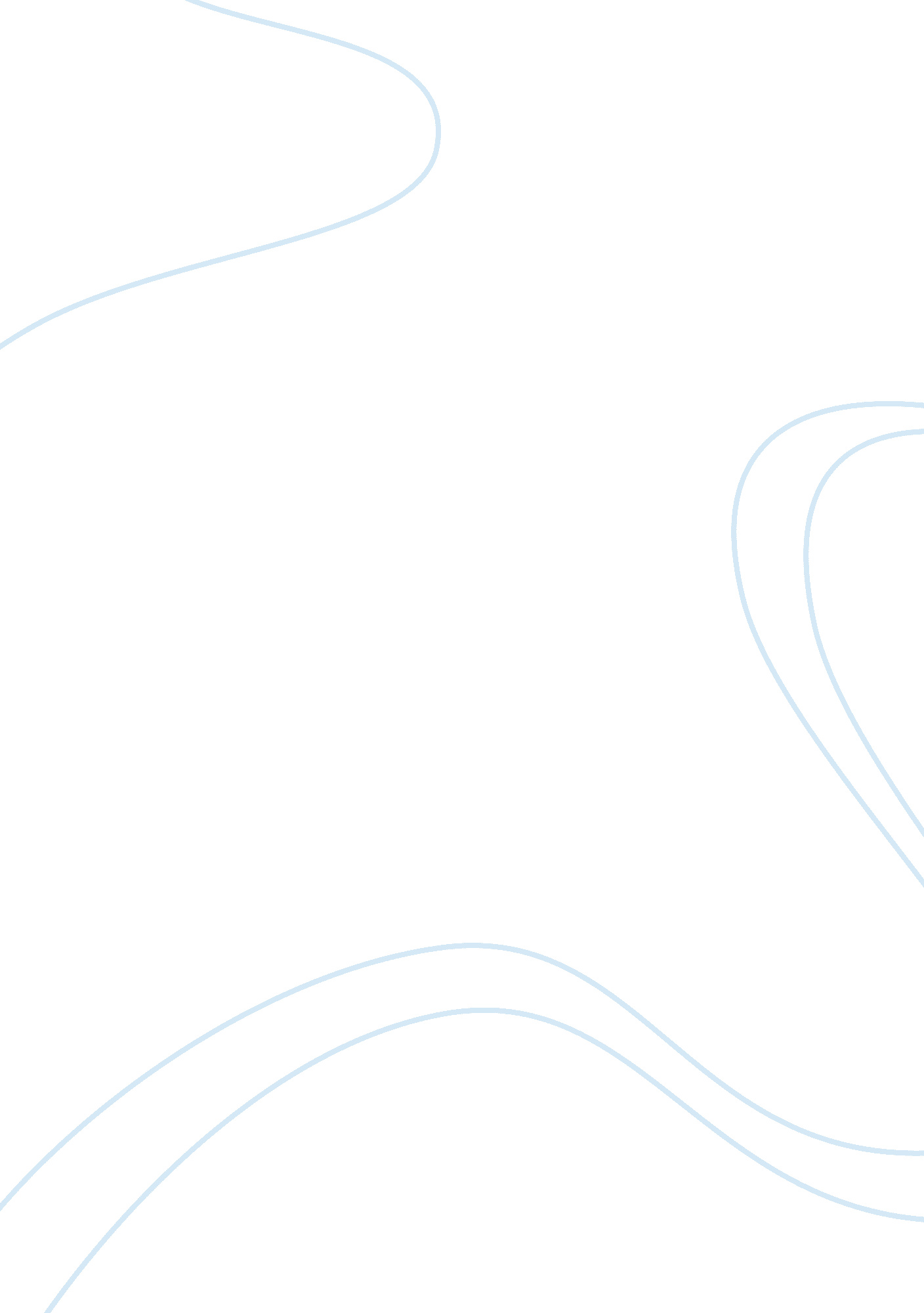 Value of friendshipLife, Friendship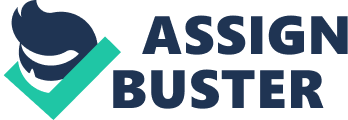 Value Of Friendship I’m going to quote Winston Churchill “ Courage is what it takes to stand up and speak. Courage is also what it takes to sit down and listen. " Good qualities in which one would find in friends; wouldn’t you say? Now I would like you to take a look around you. What do you see? You may say to yourself, I see friends. What you don’t see is what they value. The value in friendship is something that not many people in the world will take time to ponder over and appreciate. Surely, one cannot consider one a friend if we do not value them for who they are. It’s often said that “ we take our friends for granted. "In most cases, friendships are lost due to the lack of honesty, trust, and love. Albert Einstein once said, “ Whoever is careless with the truth in small matters cannot be trusted with important matters. " If there’s one thing you will learn about me from being in this class, it’s that I live by this motto. I remember as a child, my grandmother used to tell me, honesty is a great characteristic one should have. She would say to me, you know Lisa, in the words of a wise man, a lie can take care of the present, but it has no future. In my opinion the people who truly deserve your trust, are those who will never have the courage to lie to you. In the words of Isaac Watts, “ learning to trust is one of life’s most difficult tasks. " I’ve learned in life the most difficult task of all is learning the people you’ve trusted betrayed you. I know true friendship is hard to come by these days, but it is attainable. I know this because I have a best friend of twenty five years. I believe trust is the most important ingredient in the recipe of friendship, without it, life would be bitter, like a lemon. I say, friendship is like a feeling of forever in the heart, because throughout life we are going branch off and go our separate ways, but in the end, we can always count on one another, whether it’s for a shoulder to cry on, or advice, friends come to our rescue. A quote by Charles Dickens says “ A loving heart is the truest wisdom. " In the bible it reads “ Wisdom rests in the heart of him who has understanding, but what is in the heart of fools is made known. " That’s a true statement, because we all see one another for which we truly are, right? I believe it is far more impressive when others discover your good qualities without your help. The greatest good you can do for a friend is not just share your riches, but to reveal to them, their own. In my opinion, a good heart is better than all the heads in the world because the mind thinks before it responds but the heart acts on its own. Friendship is truly a lifeline, without it, life would be lonely and meaningless. Friendship isn’t about whom you’ve known the longest…it’s about who came, and never left your side. In conclusion, people throughout life will call themselves friends, but only a true friend knows without honesty; trust or love, there is no friendship. 